Application Form and Training Needs Assessment (TNA)Data protectionThe Royal Botanic Gardens, Kew, will use your personal data for the purposes of managing and processing your application, including for record keeping and enquiry purposes. Please take time to read our Privacy Policy which explains in more detail what data we collect and why, how we use it and other information relevant to the privacy of your data. If you have any questions, or wish to access a copy of your application, please contact kewscience@kew.orgPlease complete the following two sections about your online access and English language proficiency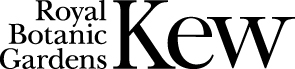 Your detailsYour detailsYour detailsYour detailsYour detailsSurname/family nameSurname/family nameFirst nameFirst nameMr/Mrs/Miss/Ms/Dr/otherMr/Mrs/Miss/Ms/Dr/otherGender (Male/Female)Gender (Male/Female)NationalityNationalityInstitution name and full postal addressInstitution name and full postal addressTelephone numberTelephone numberE-mail addressE-mail addressAcademic Qualifications (degree, diploma, etc.)Academic Qualifications (degree, diploma, etc.)Academic Qualifications (degree, diploma, etc.)Academic Qualifications (degree, diploma, etc.)Academic Qualifications (degree, diploma, etc.)DateName of University/InstituteName of University/InstituteName of courseQualification and gradeProfessional Experience - currentProfessional Experience - currentProfessional Experience - currentProfessional Experience - currentProfessional Experience - currentCurrent position/job titleCurrent position/job titleYears in current position:Years in current position:Responsibilities:Responsibilities:Other previous professional experience relevant to this courseOther previous professional experience relevant to this courseOther previous professional experience relevant to this courseOther previous professional experience relevant to this courseOther previous professional experience relevant to this courseJob or volunteer role titleJob or volunteer role titleOrganisationOrganisationResponsibilitesResponsibilitesKnowledge/skills – for each row please indicate your current level of knowledge/skill by selecting the relevant box, and completing the last two columns:Knowledge/skills – for each row please indicate your current level of knowledge/skill by selecting the relevant box, and completing the last two columns:Knowledge/skills – for each row please indicate your current level of knowledge/skill by selecting the relevant box, and completing the last two columns:Knowledge/skills – for each row please indicate your current level of knowledge/skill by selecting the relevant box, and completing the last two columns:Knowledge/skills – for each row please indicate your current level of knowledge/skill by selecting the relevant box, and completing the last two columns:Knowledge/skills – for each row please indicate your current level of knowledge/skill by selecting the relevant box, and completing the last two columns:Knowledge/skills – for each row please indicate your current level of knowledge/skill by selecting the relevant box, and completing the last two columns:Course managers to completeList of main skills that will be learnt on course to assess existing level of expertisePlease select one box to indicate knowledge/skill level:Please select one box to indicate knowledge/skill level:Please select one box to indicate knowledge/skill level:Please select one box to indicate knowledge/skill level:I will be doing this as part of my workI will be teaching other people thisCourse managers to completeList of main skills that will be learnt on course to assess existing level of expertiseI have no experience or knowledgeI have some knowledge/I occasionally carry out this activityI am confident in my knowledge of this subject/I regularly carry out this activityI could train others on thisI will be doing this as part of my workI will be teaching other people thisHave an understanding of the diversity of tropical florasIdentify around 70 of the most commonly encountered tropical plant families using morphological characteristics.Have an understanding of morphological characters and recognising these both in herbarium specimens and in the field.Use existing identification tools appropriately and competently.Apply the principles of plant taxonomy and nomenclature appropriately, including a correct interpretation of scientific names.Know a range of tropical plant diversity specialists based at the Royal Botanic Gardens, Kew.Competently collect plant specimens in the field.How will this training be relevant to your work?How will this training be relevant to your work?How will this training be relevant to your work?Please describe your motivation to attend this course by answering the following questions:Why do you want to attend this course?How will your work benefit from this training?Please describe your motivation to attend this course by answering the following questions:Why do you want to attend this course?How will your work benefit from this training?Please describe your motivation to attend this course by answering the following questions:Why do you want to attend this course?How will your work benefit from this training?Funding (Please indicate the source of funding for the course fee):  Self funded           Privately funded           Employer funded            GrantFunding (Please indicate the source of funding for the course fee):  Self funded           Privately funded           Employer funded            GrantFunding (Please indicate the source of funding for the course fee):  Self funded           Privately funded           Employer funded            GrantInsuranceIf you are offered a place on this course and are not a UK resident or student at a UK university, you will need to take out travel insurance to cover any medical care that you might need.  Please confirm that you will obtain travel insurance by ticking this box InsuranceIf you are offered a place on this course and are not a UK resident or student at a UK university, you will need to take out travel insurance to cover any medical care that you might need.  Please confirm that you will obtain travel insurance by ticking this box InsuranceIf you are offered a place on this course and are not a UK resident or student at a UK university, you will need to take out travel insurance to cover any medical care that you might need.  Please confirm that you will obtain travel insurance by ticking this box How did you hear about this course?Please tick appropriate box	Specialist publication (state title)	RBG Kew website	Other website (state title)How did you hear about this course?Please tick appropriate box	Specialist publication (state title)	RBG Kew website	Other website (state title)	Personal recommendation from colleague	Other (please give details)Have you applied for this course previously? Have you applied for this course previously? Have you applied for this course previously? 	Yes	No	NoYour signature (please sign and date your application)Your signature (please sign and date your application)Your signature (please sign and date your application)Signature:Date:Date:Employer’s/supervisor’s/manager’s/research group leader’s endorsement (if applicable)Please ensure that your application is endorsed by the Director of your institution, your Head of Department or your supervisorEmployer’s/supervisor’s/manager’s/research group leader’s endorsement (if applicable)Please ensure that your application is endorsed by the Director of your institution, your Head of Department or your supervisorI fully support and endorse this application.I fully support and endorse this application.Signature:Date:Name:Position within organisation:English Language ProficiencyEnglish Language ProficiencyThe training will be conducted in English; please indicate your proficiency in English by ticking the appropriate box:  English is my first language or English is my working languageGrade achieved:The training will be conducted in English; please indicate your proficiency in English by ticking the appropriate box:  English is my first language or English is my working languageGrade achieved:  I have taken an International English Language Testing System (IELTS) test.   I have taken a Test of English as a Foreign Language (TOEFL).   I have taken a different  English for speakers of other languages test.If an IELTS, TOEFL or other exam has not been taken, please tick a box below to indicate your approximate level of proficiencyIf an IELTS, TOEFL or other exam has not been taken, please tick a box below to indicate your approximate level of proficiencyIELTS level:IELTS level:       7-8I can understand jokes, colloquial asides and cultural allusions. I can access all sources of information quickly and reliably. I can make accurate and complete notes during the course of a lecture, seminar or tutorial.           6I can follow abstract argumentation, for example the balancing of alternatives and drawing a conclusion. I can read quickly enough to cope with the demands of an academic course. I can write an essay which shows ability to communicate, giving few difficulties for the reader.          5I can give a clear presentation on a familiar topic, and answer predictable or factual questions. I can scan tests for relevant information and grasp main point of text.I can make simple notes that will be of reasonable use for essay or revision purposes.          4I can understand instructions on classes and assignments given by a teacher or lecturerI can understand basic instructions and messages, for example computer library catalogues, with some helpI can write down some information at a lecture, if this is more or less dictated          3I can express simple opinions using expressions such as ‘I don’t agree’I can understand the general meaning of a simplified article, reading very slowlyI can write a very short simple narrative or description, such as ‘my last holiday’          2I can understand basic instructions on class times, dates and room numbers, and on assignments to be carried outI can read basic notices and instructionsI can copy times, dates and places from notices from boards          1I do not understand English, or only understand a few words